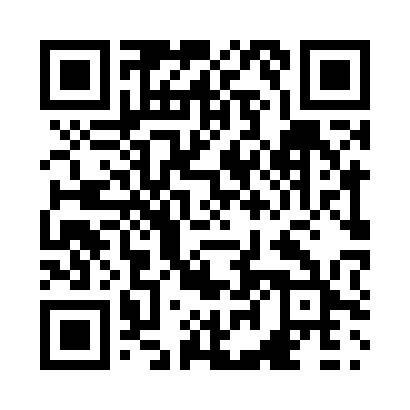 Prayer times for Golden Ridge, Saskatchewan, CanadaWed 1 May 2024 - Fri 31 May 2024High Latitude Method: Angle Based RulePrayer Calculation Method: Islamic Society of North AmericaAsar Calculation Method: HanafiPrayer times provided by https://www.salahtimes.comDateDayFajrSunriseDhuhrAsrMaghribIsha1Wed3:265:371:136:248:5111:022Thu3:245:351:136:258:5211:033Fri3:235:331:136:278:5411:044Sat3:225:311:136:288:5611:055Sun3:215:291:136:298:5811:066Mon3:205:271:136:309:0011:077Tue3:195:251:136:319:0211:088Wed3:185:231:136:329:0311:089Thu3:175:211:136:339:0511:0910Fri3:165:191:136:349:0711:1011Sat3:155:181:136:359:0911:1112Sun3:155:161:136:369:1111:1213Mon3:145:141:136:379:1211:1314Tue3:135:121:136:389:1411:1415Wed3:125:111:136:399:1611:1416Thu3:115:091:136:409:1711:1517Fri3:105:071:136:419:1911:1618Sat3:105:061:136:429:2111:1719Sun3:095:041:136:439:2211:1820Mon3:085:031:136:449:2411:1921Tue3:075:011:136:459:2611:1922Wed3:075:001:136:469:2711:2023Thu3:064:591:136:479:2911:2124Fri3:054:571:136:479:3011:2225Sat3:054:561:136:489:3211:2326Sun3:044:551:146:499:3311:2327Mon3:044:541:146:509:3411:2428Tue3:034:521:146:519:3611:2529Wed3:034:511:146:529:3711:2630Thu3:024:501:146:529:3811:2631Fri3:024:491:146:539:4011:27